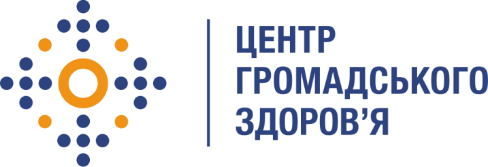 Державна установа 
«Центр громадського здоров’я Міністерства охорони здоров’я України» оголошує конкурс на відбір консультанта із підготовки супровідних документів до проекту нормативно-правового акта в частині функціонування єдиної системи моніторингу та оцінки в рамках проекту «Надання підтримки Центру громадського здоров’я МОЗ України для зміцнення та розбудови спроможності системи охорони здоров’я для здійснення кращого моніторингу, епідеміологічного нагляду, реагування на спалахи захворювання та їхньої профілактики»Назва позиції: Консультант із підготовки супровідних документів до проекту нормативно-правового акта в частині функціонування єдиної системи моніторингу та оцінки.Період надання послуг: вересень 2023 року.Інформація щодо установи:Головним завданнями Державної установи «Центр громадського здоров’я Міністерства охорони здоров’я України» (далі – Центр) є діяльність у сфері громадського здоров’я. Центр виконує санітарно-профілактичні, науково-практичні та організаційно-методичні функції у сфері охорони здоров’я з метою забезпечення якості лікування хворих на соціально небезпечні захворювання, зокрема ВІЛ/СНІД, туберкульоз, психічні та поведінкові розлади внаслідок вживання опіоїдів, вірусні гепатити та інші, попередження захворювань в контексті розбудови системи громадського здоров’я. Центр приймає участь в розробці регуляторної політики і взаємодіє з іншими міністерствами, науково-дослідними установами, міжнародними установами та громадськими організаціями, що працюють в сфері громадського здоров’я та протидії соціально небезпечним захворюванням.Завдання:Здійснення юридичної експертизи наданого Замовником проекту нормативно-правового акта в частині функціонування єдиної системи моніторингу та оцінки. Послуги з підготовки пояснювальної записки, акту регулярного впливу, довідки aquis, порівняльної таблиці до проекту нормативно-правового акта в частині функціонування єдиної системи моніторингу та оцінки, відповідно до вимог Регламенту Кабінету Міністрів України.Вимоги до професійної компетентності:Вища юридична освіта;Досвід в сфері формування національних політик, нормативно-правових актів в сфері надання медичних та соціальних послуг, бюджетування, регуляторної політики, державного управління тощо;Глибоке знання законодавства в сфері охорони здоров'я;Вільне володіння українською мовою.Відмінний рівень роботи з комп’ютером, знання MS Word, MS Excel.Резюме українською та англійською мовами мають бути надіслані електронною поштою на електронну адресу: vacancies@phc.org.ua із копією на v.prihodko@phc.org.ua. В темі листа, будь ласка, зазначте: «367-2023 Консультант із підготовки супровідних документів до проекту нормативно-правового акта в частині функціонування єдиної системи моніторингу та оцінки.Термін подання документів – до 10 вересня 2023 року, реєстрація документів завершується о 18:00.За результатами відбору резюме успішні кандидати будуть запрошені до участі у співбесіді. У зв’язку з великою кількістю заявок, ми будемо контактувати лише з кандидатами, запрошеними на співбесіду. Умови завдання та контракту можуть бути докладніше обговорені під час співбесіди.Державна установа «Центр громадського здоров’я Міністерства охорони здоров’я України» залишає за собою право повторно розмістити оголошення про вакансію, скасувати конкурс на заміщення вакансії, запропонувати посаду зі зміненими обов’язками чи з іншою тривалістю контракту.